МУНИЦИПАЛЬНОЕ БЮДЖЕТНОЕ УЧРЕЖДЕНИЕМОЛОДЕЖНЫЙ ЦЕНТР «ЗОДИАК»ЛЕНИНСКОГО РАЙОНА ГОРОДА НОВОСИБИРСКА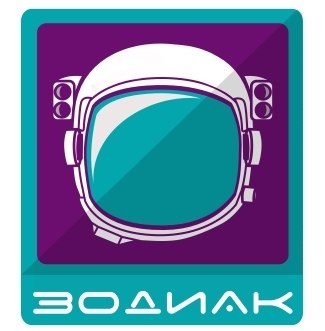 Аналитическая запискак отчету о работемуниципального бюджетного учреждения Молодежный центр «Зодиак»города Новосибирсказа 2021 годАналитическая записка к отчету о работе муниципального бюджетного учреждения  молодежный центр «Зодиак» города Новосибирска  за 2021 год1.Цели и задачи организации.Деятельность МБУ МЦ «Зодиак» осуществляется в рамках Программы развития учреждения на 2019-2021 гг., утвержденной приказом директора № 12-ОД от 11.01.2019, муниципального задания на 2021 год, Устава учреждения, в соответствии с Концепцией развития сферы молодёжной политики города Новосибирска на 2018-2021 г., утвержденной постановлением мэра № 5116 от 13.11.2017 года.  Согласно Программе развития учреждения на 2019-2021 г.г., и перспективного плана  для успешной деятельности учреждения были поставлены следующие задачи:	1.Продолжить работу по развитию и наполнению креативного пространства.2.Активизировать работу по участию в грантовых конкурсах.	3.Продолжить работу по развитию межведомственного взаимодействия с общественными организациями и движениями, представляющими интересы молодежи и выстраивать отношения с партнерами для привлечения необходимых ресурсов и спонсорской поддержки для проведения мероприятий и реализации проектов.	4.Активизировать работу по стимулированию сотрудников для прохождения аттестации и повышения уровня профессиональной подготовки.Несмотря на эпидемиологическую обстановку по коронавирусу в городе Новосибирске,  учреждению удалось решить все поставленные задачи.2. Направления работы учрежденияПриоритеты в деятельности центра в 2021 году не изменились. Направление  «Содействие развитию активной жизненной позиции молодежи» остается в качестве лидирующего. В рамках этого направления в 2021 году в центре реализовывалось 5 проектов с охватом 816 человек, также функционировало 26 клубных формирования с наполняемостью 535 человек. Таким образом, это направление остается самым востребованным на протяжении нескольких лет.3. Анализ результативности деятельности учрежденияПо состоянию на 15.11.2021 в центре  осуществляют деятельность  46 клубных формирований (по МЗ – 46), которые посещают 873 человека (согласно алфавитной книге учреждения), по МЗ - 869 человек. КФ «Эврика» прекратило свою деятельность по причине увольнения по собственному желанию руководителя и в настоящее время осуществляется прием  РКФ на  КФ по вокалу, востребованное на микрорайоне «Затон».  Наполняемость клубных формированийАнализируя статистические данные, мы наблюдаем снижение числа КФ и, соответственно, снижение числа занимающихся. Большинство РКФ в период действия ограничительных мер вели дистанционную работу. К сожалению, практика показала, что клубные формирования – очень уязвимое направление деятельности в ситуации ограничительных мер, особенно это касается танцевально-спортивных направлений. Занимающиеся быстро теряют форму в отсутствие регулярных занятий; что труднодостижимо в условиях изоляции. К тому же, не все специалисты смогли быстро перестроиться в новый режим работы и не все специалисты оказались готовы технически. За 2021 год уволились по собственному желанию 6 РКФ пенсионного возраста. В 2021 году 4 клубных формирования проводили занятия на базе площадки МБОУ СОШ № 69 (2 Портовая, 36): швейный клуб «Модница», клуб любителей спорта «Затон», клуб интеллектуального развития «Эврика», Шоу-театр «Сюрприз» на основании договора о совместной деятельности. Это обусловлено тем, что данный микрорайон находится на окраине города Новосибирска, транспортная удаленность от центра определяет обособленную жизнь этого места. На микрорайоне «Затон» МЦ «Зодиак» фактически является единственным досуговым учреждением для подростков и молодежи. Эти направления востребованы, укомплектованность клубных формирований 100%. Также стоит отметить, что участники данных клубных формирований являются участниками и обладателями призовых мест во всероссийских, межрегиональных, областных соревнованиях.Анализируя характеристику контингента занимающихся в КФ,  в сравнении с прошлыми периодами (2019 и 2020 годы) видно, что произошли незначительные изменения. Возрастной состав  участников клубных формирований2019-2021 г.г.Сравнивая показатели по клубным формированиям за последние годы, можно заметить, что число занимающихся примерно одинаково, что говорит о стабильности в деятельности КФ. По-прежнему КФ активно посещают подростки и молодежь в возрасте 8-18 лет (58,6%) и 19-35 лет (29,6%).В 2021 году воспитанники клубных формирований принимали участие в акциях и мероприятиях (в том числе онлайн) социально-значимой направленности. Число участников уменьшилось  по сравнению с прошлыми годами (2018 год -1708 чел., в 2019 году – 2984 чел., в 2020 году – 1842 чел., 2021 год -1236 чел.). Это связано с введением ограничительных мер и проведением мероприятий в онлайн-форматах (экологическая акция «Поможем реке Издревой, Всероссийская акция «Ночь искусств», посвященную Дню народного единства и другие.Воспитанники КФ «Мегаполис» в тесном сотрудничестве принимали участие в конкурсе социальной рекламы антинаркотической направленности и пропаганды ЗОЖ «Спасём жизнь вместе». По итогам конкурса работа была высоко оценена, вошла в ТОП-10 по Сибирскому федеральному округу, отмечена благодарственным письмом ГУ МВД по НСО. https://disk.yandex.ru/i/YOpXznfMQoxkxQ              Особое место  традиционно занимают акции, приуроченные ко дню Победы (76 годовщина).  Акции проводились в онлайн-режиме в социальных сетях «Вконтакте» и «Инстаграм («Сад памяти» «Поем двором», «Фонарики победы», «Окна победы» «Георгиевская ленточка»).  	Трудности в работе онлайн связаны с привлечением участников. Подростки и молодежь неохотно отзываются на предложения поучаствовать в акциях подобных #окнаРоссии. Эти акции более подходят младшим школьникам. В акциях, где можно проявить свой творческий потенциал, подростки и молодежь участвуют активнее.2. Проектная деятельностьЗа отчетный период реализовано 13 проектов по  ведущим направлениям деятельности молодёжной политики. Фактические показатели соответствуют запланированным в МЗ на 2021 год.   По направлениям: 1.«Содействие развитию активной жизненной позиции молодежи»- 52.«Гражданско-патриотическое воспитание молодежи»-33. «Содействие в выборе профессии и ориентирование на рынке труда» - 24.«Развитие инфраструктуры, кадрового потенциала»- 25. «Поддержка молодой семьи» - 1По сравнению с предыдущим годом  количество подростков и молодежи, вовлеченных в проектную деятельность уменьшилось, но плановые цифры по МЗ выполнены. Это связано с использованием онлайн-форм работы во время ограничительных мер. Наиболее успешными проектами являются «Пост № 101», Добровольческое движение «Открытое сердце», «Школа первой помощи». 	Ежегодно проекты, реализующиеся в центре, принимают участие в конкурсах социально-значимых проектов города Новосибирска и получают гранты. По итогам конкурса социально-значимых проектов «Парад идей – 2020» в отделе реализуется победитель конкурса - проект «Пост № 101». В рамках проекта проводятся мероприятия для подростков города  Новосибирска. Для реализации этого проекта в 2021 году было получено 100 тыс. рублей на приобретение пожарной амуниции.  	  Также в текущем году  реализуется еще один проект «Мужской подход» - победитель городского конкурса  социальной активности общественных организаций "ТОП-10 Молодёжных движений - 2019".    	Постоянно действует в МБУ МЦ «Зодиак» «Школа первой помощи» - победитель грантовых конкурсов «Парад идей – 2017», «Парад идей 2018», «Парад идей – 2019». С 2021 года проект реализуется при поддержке комитета по делам молодежи мэрии г. Новосибирска.В 2021 году подали заявку на президентский фонд культурных инициатив с проектом «Городской фестиваль по строительству снежных хижин «Иглу – Город эскимосов 2022». Кроме этого подали заявку в Фонд президентских грантов с проектом «Иглу – город эскимосов 2022 – 2023». 	Учитывая эпидемиологическую ситуацию в стране и регионе, часть мероприятий в рамках проектов проходило дистанционно. СРМ освоили новые площадки для проведения мероприятий (зум, ютьюб, остальные проекты проводили встречи с активом, семинары, трансляции конференций в тематических группах вконтакте и беседах вотсап).3. Содействие в трудоустройстве и ориентировании на рынке труда.На базе центра (по соглашению с Отделом занятости по Ленинскому району) в 2021 году в летний период было трудоустроено 4 подростка в возрасте 16 лет (трехсторонний договор). 4. Организация военно-полевых,  туристических, профильных сборов.	Несмотря на эпидемиологическую обстановку удалось выполнить МЗ и провести все запланированные походы, Средний возраст участников 18-30 лет. Сборы проходили на территории НСО, Алтайского края, Кемеровской области, Хакасии. В походах приняло участие 326 человек.За последние три года в отделе сохраняется примерно  равное количество походов согласно МЗ, а вот количество участников полевых выходов увеличилось на 32 человека по сравнению с 2019 годом и на 68 человек по сравнению с 2020 годом. Считаем, что увеличение числа участников связано с тем, что руководителями походов являются опытные инструкторы по детско-юношескому туризму различных категорий сложностей, в том числе два новых РКФ отдела.5. Организация и проведение мероприятий различного уровняКоличество мероприятий Анализируя статистические данные, отметим, что  число проведенных городских мероприятий  ежегодно увеличивается. Таким образом, повышается уровень проведения районных мероприятий и, соответственно, в 2021 году уменьшилось  число районных мероприятий.  Число мероприятий по месту остается примерно на одном уровне 2020 года. Количество  привлеченных участников мероприятийНесмотря на то, что фактические показатели по количеству привлеченных участников в некоторых мероприятиях меньше запланированных, но они превосходят нормативы  по организации массовых мероприятий, утвержденных приказом департамента культуры, спорта и молодежной политики мэрии города Новосибирска от 07.06.2016 № 534-од.Анализируя этот показатель, можно судить о направлениях в интересах молодежной аудитории. Но, в этом году нельзя принимать во внимание только этот критерий в связи с введением ограничительных мер,  и проведением мероприятий в смешанных  форматах.  Если анализировать качество проводимых мероприятий, то в  2021 году некорректно сравнивать уровень проведения мероприятий с уровнем 2020 года, т.к. речь идёт о принципиально разных формах работы.  Муниципальное задание по организации мероприятий выполнено в полном объеме.  Сложности, с которыми столкнулись, связаны в первую очередь с техническими нюансами. Во-первых, в краткие сроки пришлось изучить много нового материала и приобрести новые навыки. Во-вторых, сказалось недостаточное техническое оснащение: начиная от низкой скорости интернета, заканчивая отсутствием стабилизаторов, приборов освещения и пр. оборудования. При проведении онлайн-мероприятий также сложным является отслеживание возраста участников и степень их участия (но наряду с этим значительно расширяется география, ведь человеку не нужно находиться в конкретной точке пространства).Главной проблемой при подготовке и проведении онлайн-мероприятий можно назвать  отсутствие методической базы. Хорошо зарекомендовали себя онлайн-марафоны на какую-либо тематику (эту форму впервые ввели в центре ещё в 2017 году, и она по-прежнему не теряет своей актуальности). Марафоны короткие, что не отталкивают аудиторию, но при этом длятся в среднем неделю, что позволяет удержать внимание участников, а также по ходу привлечь новых.В этом году апробировали проведение онлайн-квизов, т.к. эта форма понравилась целевой аудитории ранее, и на неё был спрос. Благодаря опыту проведения квизов в оффлайн-режиме, подготовка и реализация их прошли в плановом режиме. Но эта форма всё таки больше подходит для оффлайн-мероприятий. Отрытое пространство «НКС»Введение ограничительных мер сильно сказалось на развитии открытого пространства. Ведь идея открытого пространства – живое общение, место скопления единомышленников, чего молодежь была лишена большую часть года. В начале года было выстроено взаимодействие с несколькими партнёрами, проведён ряд событий, было много предложений о партнёрстве. Сейчас открытое пространство поддерживает связь с целевой аудиторией посредством соц.сетей, набирая хорошее количество просмотров. 	При этом за 2021 год проведена большая «невидимая» работа для развития пространства, касающаяся обустройства, графика занятости помещения и других важных моментов жизнеобеспечения. Взаимодействие с другими организациямиСовременное муниципальное учреждение не может успешно реализовывать свою деятельность и развиваться без широкого сотрудничества с социумом на уровне социального партнерства. Взаимодействие с внешними партнерами осуществляются по вопросам организации совместных мероприятий, формированию положительного имиджа, содействие активной жизненной позиции и патриотического воспитания молодежи. Сотрудничество с каждым партнером строится на добровольной основе с определением конкретных задач и конкретной деятельности. Внешние связи и взаимоотношения строятся с учетом интересов молодежи и развития положительного имиджа центра.Взаимодействие строится на общих интересах, что позволяет помимо сложения и мобилизации, имеющихся у сторон ресурсов создать совершенно новые формы, возникающие в процессе совместной деятельности. Регулярность таких партнерских связей в большинстве своём носит однократные, ситуативно-повторяемые отношения. Но есть примеры и повторного сотрудничества. Основной формой взаимодействия является сотрудничество (совместное проведение лекториев, тренингов, тематических встреч и др. мероприятий, участие в общем деле, деятельность на общих интересах). Большую роль партнерские связи играют в проектной деятельности.После выхода в офлайн-формат мероприятий, возобновились партнерские отношения с коммерческими организациями для расширения призового фонда. На 31 октября 2021 года  партнерские отношения были выстроены со следующими организациями: Пицца «Синица», Большой Новосибирский Планетарий, Театральная студия «Семья», Центр хоккея и фитнеса «КОСМОС» Новосибирск, кофейня «Brewsell», магазин спорт. Питания «КультЛаб». Устанавливаются партнёрские связи с различными экспертами и сообществами. В рамках проектов «Новое поколение» и «PROзнание» регулярно привлекаются мастера и эксперты из разных областей: спортсмены, психологи, астролог, общественные деятели и пр, – которые зачастую являются представителями целых сообществ или компаний.Помимо этого, продолжили практику, установленную в прошлом году – совместное проведение мероприятий со сторонними организациями на площадках отдела для нашей целевой аудитории. В этом направлении сотрудничали с клубом любителей игры «Что? Где? Когда?».В рамках проекта «Давайте путешествовать» СРМ Арбековой Е.А. пролонгированы установленные партнерские связи с Красноярским и Томским эсперанто клубами. РКФ Рутковская О.С. в течение года проводила выездные семинары для своих воспитанников и последователей искусства «Хонг За Куэн» из других городов. РКФ Карпинская Т.А. регулярно приглашает привлечённых специалистов: педагогов по различным танцевальным направлениям, лидеров общественного мнения для бесед с подростками, педагога по вокалу, для всестороннего развития занимающихся. Также РКФ Карпинская с коллективом активно участвуют в конкурсах, фестивалях, концертных программах разной направленности на различных площадках, в том числе онлайн, что приводит к налаживанию новых связей, а также повышению узнаваемости центра среди городского сообщества.6.Вовлечение в деятельность учреждения подростков и молодежи, находящихся в трудной жизненной ситуации	Работу в учреждении  по данному направлению проводят 2 социальных педагога, специалиста по социальной работе в учреждении нет.  Работа проводится  ситуационно в сотрудничестве с инспекторами по делам несовершеннолетних отдела полиции № 7 «Ленинский» и социальными педагогами школ. В 2021 году активнее осуществляется вовлечение подростков, находящихся в трудной жизненной ситуации  в проведение мероприятий и деятельность клубных формирований. В 2020 году – привлекли 31 подростка, в 2021 году 122 человека этой категории. 	Проводятся беседы с родителями. Подростками и молодежи, попавшими в поле зрения органов системы профилактики безнадзорности и правонарушений, рассылаются информационные письма о возможности организации досуга на базе учреждения.  Психолог центра в 2021 году длительное время находиться на больничном.7.Результативность участия учреждения в районных, городских, региональных, федеральных конкурсах, соревнованиях, конференциях.Анализируя деятельность Центра по результативности участия, можно отметить снижение по количеству призовых мест 1 место, 2 место, 3 место. Обусловлено это исключительно ограничительными мерами, которые повлекли за собой перенос/отмену конкурсов, соревнований, а также что участие в конкурсах различного направления предполагает денежные взносы8.Взаимодействие со средствами массовой информацииВ рамках информационного сопровождения ведется активное информирование внешних и внутренних целевых аудиторий, о деятельности центра. В официальной группе «Вконтакте», выходит не менее 2 постов в день. В октябре – ноябре 2021 года количество публикации уменьшилось, в день могло выходить по 1 посту, поскольку количество анонсируемых мероприятий уменьшилось. Основная часть контента, это анонсы предстоящих мероприятий, информирование об акциях и проектах, фото, видеоотчеты о деятельности центра.Выполняется администрирование официального аккаунта в Инстаграме (https://www.instagram.com/nskzodiak), в котором за прошедший год, количество участников увеличилось с 761 до 935 подписчиков. На этой площадке проведён ряд прямых эфиров. С одной стороны, площадка очень популярная, с огромным количеством пользователей, с другой стороны, во многом неудобная для взаимодействия с аудиторией. Также важно сказать, что в связи с переходом почти всех видов деятельности в онлайн в апреле 2020 года, платформа технически не выдерживала такой наплыв активности. Также в инстаграм по сей день часто бывают мелкие технические сбои, что значительно влияет на качество проводимых эфиров.Количество участников группы «Хобби-центр «Зодиак»» возросло с 3296 (данные на 26 октября 2020г.) до 3580 (данные на 30 октября 2021) подписчиков, при этом в течение года эта цифра была ситуативно больше. За отчетный период (данные взяты в период с 1 января 2021 года по 31 ноября 2021 года) был зафиксирован активный прирост количества участников после следующих мероприятий: «Космофест», «Ночь музеев», «Фестиваль языков» и «Квизы». Хочется отметить, что прирост подписчиков в группе зависит от количества и уровня анонсированных мероприятий. Посещаемость группы за первое полугодие 2021 года уменьшилась на 24%. Можно предположить, что это вызвано тем, что в связи с распространением новой коронавирусной инфекции (COVID-19) в начале года мероприятия проходили в онлайн формате и это уменьшало посещаемость группы, высокие показатели посещаемости стали заметны после выхода в офлайн режим мероприятий. Число подписчиков на видеохостинге Youtube за год увеличилось на 76 человек, 2020 - 109 подписчиков, 2021- 185 подписчика. Это достигнуто благодаря проведению мероприятий в онлайн формате. Самый популярным мероприятием по количеству просмотров стал «Фестиваль языков», поскольку в этом году он частично проводился в онлайн формате и лекции транслировались на Youtube.Количество публикации на 31 октября 2021 года составило 149 упоминаний в СМИ, в 2020 году это показатель был 159 публикаций. Данные показатели были достигнуты благодаря городскому фестивалю «ИГЛУ-2020», который вызвал широкий интерес у местных и всероссийских СМИ, также популярностью у СМИ пользуется фестиваль языков.За 2021 год написано 22 статьи на портале «Новосибирские новости».Активно ведется работа по установлению партнерских отношений с различными информационными порталами и информационными группами в «ВКонтакте» (за прошедший период в пабликах было опубликовано 532 анонса о мероприятиях, проводимых МБУ МЦ «Зодиак»). Анонсы о мероприятиях размещаются в популярных в Новосибирске афишных пабликах. «Радио54» регулярно размещает информацию о проводимых мероприятиях, в марте в прямом эфире разговаривали об акции «SOSисочка», в сентябре брали интервью у организаторов фестиваля языков. На 49 канале в программе «Доброе утро» были гостями представители Фестиваля языков. В течение года появилась возможность размещать афиши и другие информационные материалы на экране возле Администрации Ленинского района.В период ограничительных мер социальные сети стали чуть ли не единственным каналом взаимодействия с нашей аудиторией, поэтому менеджеры по связям с общественностью стали непосредственными соорганизаторами почти всех мероприятий центра. На плечи менеджеров и начальника отдела легла дополнительная большая нагрузка для обеспечения своевременной подготовки материалов по мероприятиям других отделов, в т.ч. таких время- и трудозатратных, как видеозаписи. Положительная динамика при всех вышеуказанных факторах позволяет сделать вывод о правильности выбора методов и форм информационного сопровождения деятельности учреждения.9. Повышение  квалификации специалистов, аттестация работниковВ центре ведется работа по повышению профессионального уровня специалистов по основной деятельности. Для новых сотрудников проводятся консультации начальниками отделов, оказывается помощь в написании планов и проектов, оформлении планово-отчетной документации. В 2021 году  21 специалист  прошли курсы повышения квалификации с получением удостоверения. Количество специалистов, прошедших курсы повышения квалификацииРост числа сотрудников, прошедших курсы повышения квалификации объясняется проводимой работой администрацией центра в этом направлении, а также возможностью повышать квалификацию в онлайн-формате.1 социальный  педагог прошел аттестацию  и подтвердил высшую квалификационную категорию. Директор центра  и заместитель директора подтвердили соответствие занимаемой должности.1 специалист по работе с молодежью аттестовался и  подтвердил первую квалификационную категорию. Учитывая высокий уровень профессионализма сотрудников МЦ «Зодиак»  по туризму, их приглашают для проведения судейства соревнований различного уровня по туризму. Выводы:По итогам деятельности МБУ МЦ «Зодиак» в 2021 году можно сделать следующие выводы:	1.Фактические показатели работы учреждения соответствуют запланированным показателям в муниципальном задании 2021 года.	2.Активно изучаются  новые форматы проведения онлайн-мероприятий.	3. Максимальное использование интернет ресурсов, новых форматов общения способствовало привлечению активной, творческой молодёжной аудитории в Центр.5.Увеличилось число подписчиков в социальных сетях.Задачи на 2022 год	1. Усилить работу по привлечению в учреждение студентов сузов и вузов (проведение мероприятий, в реализацию проектов). 3.Активизировать работу по участию в грантовых конкурсах.	4.Продолжить работу по развитию межведомственного взаимодействия с общественными организациями и движениями, представляющими интересы молодежи и выстраивать отношения с партнерами для привлечения необходимых ресурсов и спонсорской поддержки для проведения мероприятий и реализации проектов.	5.Активизировать работу по стимулированию сотрудников для прохождения аттестации и повышения уровня профессиональной подготовки.Директор                                                                                        И.А. БоярдиноваНазвание мероприятияКол-во участниковпо МЗКол-во участниковпо факту«Городской фестиваль по строительству снежных хижин «Иглу – 2020- Город эскимосов»3001232Городской Фестиваль языков230156Городская патриотическая акция «Голос Победы»300438Городской марафон «Космофест»170378Городская акция «Рассвет без войны»150193Районная серия марафонов по комбинированному туризму170164Районный благотворительный марафон «Мы вместе»70210Районная акция «Трудовой десант»70183Соревнования по спортивному ориентированию, посвященная памяти Бовтручук А.А.20080Районная благотворительная акция «Sosисочка»120206Районный «Рестодень»70325Форум молодежных инициатив7074Районный арт-фестиваль «Память нужна живым»115140Районный фестиваль танца «NSK_Dence”100100Экстрим-поход «Дикая сотка»  (100 км за 24 часа)7079